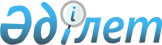 О выделении средств из резерва Правительства Республики КазахстанПостановление Правительства Республики Казахстан от 23 октября 2006 года N 1018



      В соответствии с 
 Законом 
 Республики Казахстан от 22 ноября 2005 года "О республиканском бюджете на 2006 год", 
 постановлением 
 Правительства Республики Казахстан от 27 декабря 2004 года N 1405 "Об утверждении Правил использования резервов Правительства Республики Казахстан и местных исполнительных органов" Правительство Республики Казахстан 

ПОСТАНОВЛЯЕТ:





      1. Выделить Министерству финансов Республики Казахстан из резерва Правительства Республики Казахстан, предусмотренного в республиканском бюджете на 2006 год на исполнение обязательств по решениям судов, 38155326 (тридцать восемь миллионов сто пятьдесят пять тысяч триста двадцать шесть) тенге для исполнения решения Специализированного межрайонного экономического суда города Астаны от 18 мая 2004 года, вынесенного в пользу Республиканского государственного предприятия "Казахавтодор".




      2. Настоящее постановление вводится в действие со дня подписания.

      

Премьер-Министр




      Республики Казахстан


					© 2012. РГП на ПХВ «Институт законодательства и правовой информации Республики Казахстан» Министерства юстиции Республики Казахстан
				